ANEXA 8: FORMULAR DE ELIGIBILITATE ȘI DE ÎNSCRIERE PENTRU STUDENȚII ULBS OUTGOING ÎN ȚĂRILE TERȚE CARE NU SUNT ASOCIATE LA PROGRAMDate personaleCandidat pentru o mobilitate: de studiu  ☐ de scurtă durată ☐ Criterii de eligibilitate ale studentului candidat:să aibă un contract de studiu cu ULBSsă nu fi beneficiat de un alt grant/uri ERASMUS+ pe o perioadă cumulată de 12 luni pe ciclu de studiu (sau 24 luni în cazul Facultății de Medicină)să fi obținut media generală minim 6 în anii anteriori de studiu și să fi acumulat toate punctele de credit aferente activităților din planul de învățământ pentru semestrele anterioare efectuării mobilității*Pentru studenții din anul I de la licență se ia în considerare media de la admitere, pentru studenții din ciclul de master și doctorat se ia în calcul media generală de absolvire a programului de studii anterior încheiate.Exprimarea opțiunilor Universitatea de destinație                        	  	                           Perioada de mobilitate    (o ierarhie în ordinea preferințelor)                  	           (semestrul pentru care se optează)           	Sem.I  	            Sem.II1.      ...............................................................................                                            	                  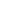 2.      ...............................................................................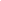 3.      ...............................................................................                  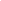 ☐ Declar pe propria răspundere că NU am mai beneficiat de un grant ERASMUS 	sau☐ Am beneficiat de un grant Erasmus de studiu ☐ de scurtă durată ☐ pe o perioadă de……….luni (numai daca este cazul).Documente ale dosarului de candidatură:Scrisoare de intenție (tehnoredactată în limba engleză)Adeverință de studentCurriculum vitae (tehnoredactat în limba engleză)Document/e care atestă rezultatele academice anterioare: adeverință, situație școlară sau supliment la diplomă de la secretariatul facultății cu media generală a anilor anteriori (minim 6). Pentru studenții din anul I de la licență se ia în considerare media de la admitere, pentru studenții din ciclul de master și doctorat se ia în calcul media generală de absolvire a programului de studii anterior încheiate.Document care atestă rezultatele testului de limbă străină (probă scrisă sau orală, cu caracter eliminatoriu). Sunt scutiți de acest test, studenții care prezintă un certificat / atestat de limbă străină, emis de instituții autorizate cu nivel minim B1.Alte documente opționale relevante pentru mobilitatea solicitată precum: certificate lingvistice privind alte limbi, atestate profesionale, diplome, certificate, atestări privind rezultatele cercetării științifice studențești, ale  practicii, ale participării la proiecte extracurriculare etc. (fotocopii).Potrivit prevederilor Regulamentului (UE) 2016/679 privind protecția persoanelor fizice în ceea ce privește prelucrarea datelor cu caracter personal și privind  libera circulație a acestor date, intrat în vigoare la data de 25 mai 2018, am luat la cunoștință și, în mod neechivoc, îmi exprim acordul ca Universitatea „Lucian Blaga” din Sibiu să prelucreze datele personale din prezenta fișă în scopul înregistrării lor în platforma digitală a proiectelor de mobilitate Erasmus+ și a întocmirii contractelor financiare pentru acordarea grantului aferent perioade de mobilitate planificate. Conform prevederilor Regulamentului (UE) 2016/679, declar pe propria răspundere că am luat la cunoștință că beneficiez de următoarele drepturi: dreptul de acces, de intervenție asupra datelor, dreptul de a nu fi supus unei decizii individuale, dreptul de a mă adresa justiției,  dreptul la portabilitatea datelor, dreptul la restricționarea prelucrării. Pentru exercitarea acestor drepturi, am luat cunoștință că mă pot adresa cu o cerere scrisă, datată şi semnată, conducerii Universității.Data ......................................                            	               Semnătura ...............................Numele și prenumele candidatului: .........................................................................................Facultatea: ................................................................................................................................Departamentul: .........................................................................................................................Anul de studiu: .........................................................................................................................Program de studiu: ...................................................................................................................
(denumire program)  Nivel de studiu: licență/master/doctorat ..................................................................................Număr de telefon: ....................................................................................................................E-mail: .....................................................................................................................................